OBJEDNÁVKA OBJ-20-724Dodavatel: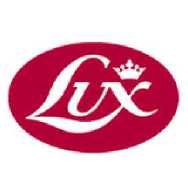 LUX Czech s.r.o.Nepilova 903/319000 PrahaČeská republikaIČ:	27993141DIČ:	CZ27993141       Muzeum středníhoPootaví StrakoniceZámek 138601 StrakoniceČeská republikaIČ: 72150220000871	Vystaveno: 4.9.2020info@luxforlife.czwww.luxforlife.cz	Kontaktní osoba:@luxforlife.czPopis objednávky:Servis bude poskytován na zboží dle objednávky č:. OBJ-20-723Délka poskytování servisu: 36 měsícůPlatba za servis: v jedné měsíční platbě, platba bude realizována v měsíci následujícím po měsíci, kdy bylo zboží předáno odběrateliRozsah poskytované služby:Pravidelná roční servisní návštěva (zdrama po dobu záruky)Doprava zařízení servisním technikem, instalace a zaškolení personáluOsobní návštěva servisního technika do 48 hodin od nahlášení poruchyZapůjčení výrobku po dobu opravy (zdarma po dobu záruky)VIP podpora osobního konzultanta a zákaznického servisuZákonná záruka 1 roky prodloužená servisní smlouva na 3 roky (1 rok záruka na stroj + 2roky záruka na motor)LUX Czech s.r.o.Nepilova 903/3, Praha 9, 19000IČO 279 93 141Č. účtu 729131179/2010Rozpis DPHKonečná cena:Konečná cena vč. daně:20 000,00 Kč 24 200,00 KčPodpis zákazníka:LUX Czech s.r.o.Nepilova 903/3, Praha 9, 19000IČO 279 93 141Č. účtu 729131179/2010PoložkaMnož.Cena/jednotkuCelkemSazba DPHCelkem vč. DPHUNIPROF 340 P - servisní smlouva1 [ks]20 000,00 Kč20 000,00 Kč21 %24 200,00 KčSazba %ZákladDaň21 %20 000,00 Kč4 200,00 Kč